Рекомендации логопеда по формированию правильного отношения к речевому нарушению у ребенка с ОВЗ.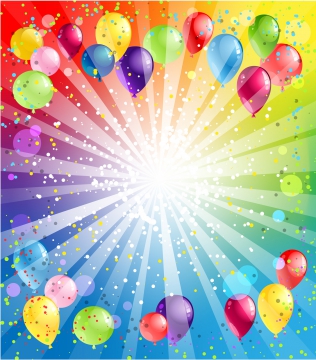 Не надо думать, что речевые дефекты исчезнут сами собой со временем. Для их преодоления необходима систематическая, длительная коррекционная работа, в которой родителям отводится значительная роль, поскольку большее время ребенок проводит дома с близкими ему людьми. Родители должны формировать правильное отношение к речевому нарушению у ребенка:                         - не ругать ребенка за неправильную речь;
- ненавязчиво исправлять неправильное произношение;
- не заострять внимание на запинках и повторах слогов и слов;
- осуществлять позитивный настрой ребенка на занятия с педагогами.                                                                         Кроме того, родители сами должны научиться выполнять и показывать ребенку простые артикуляционные упражнения для подготовки речевого аппарата к правильному звукопроизношению. Особое внимание родители должны уделять выполнению домашних заданий. Советы, замечания и рекомендации логопед записывает в индивидуальном порядке. Отмечу, что существуют определенные правила работы в домашних  тетрадях: - тетради забираются на выходные, возвращаются в понедельник;
- задания на развитие мелкой моторики рук (рисование, штриховка и пр.) выполняются карандашами;
- весь речевой материал должен быть отработан, т.е. родители должны добиваться правильного и четкого выполнения ребенком задания, даже путем заучивания;
- задания должны быть прочитаны ребенку;
- все задания выполняются до конца. Необходимо учитывать важность речевого окружения ребенка. Родители должны следить за правильностью собственной речи. Речь должна быть четкой, ясной, грамотной, выразительной.  Играйте вместе с ребенком, налаживайте речевой, эмоциональный контакт.